シックスシグマ DMAIC方法論 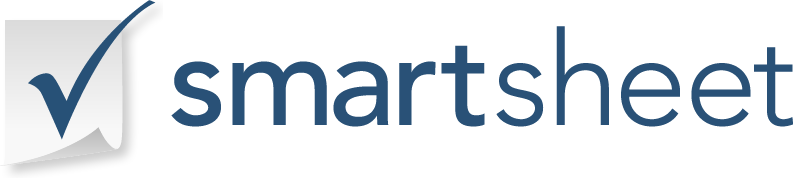 根本原因分析レポート・テンプレート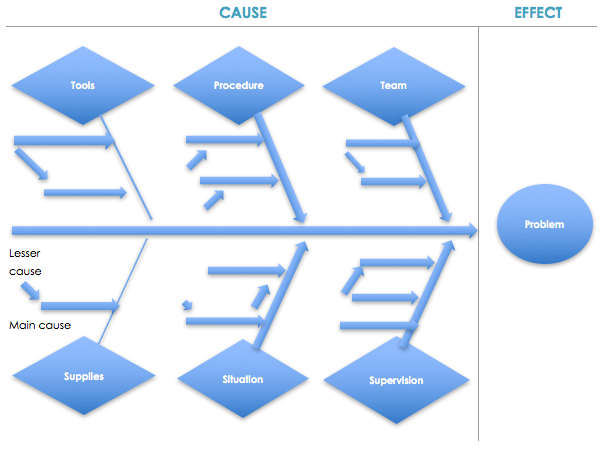 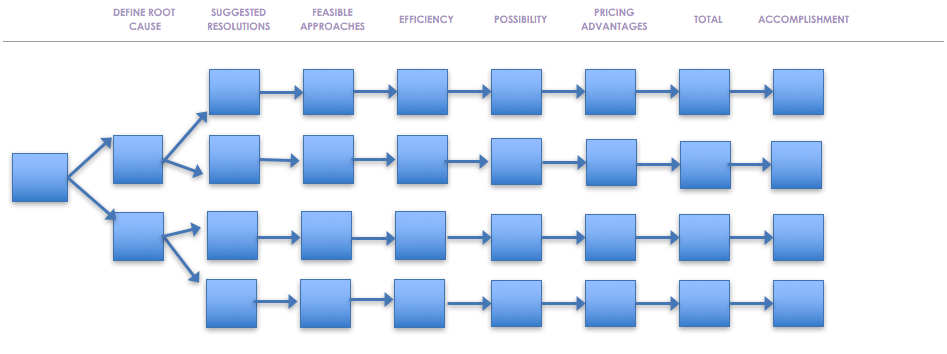 問題を説明する問題を説明する問題を説明する問題を説明するインシデントが発生した日付:インシデントが発生した日付:インシデント調査官:インシデント調査官:RCAレポートは以下によって開始されました:RCAレポートは以下によって開始されました:インシデントの詳細を以下に説明してください:欠陥、欠陥の数、欠陥の発生頻度などを含めます。インシデントの詳細を以下に説明してください:欠陥、欠陥の数、欠陥の発生頻度などを含めます。インシデントの詳細を以下に説明してください:欠陥、欠陥の数、欠陥の発生頻度などを含めます。インシデントの詳細を以下に説明してください:欠陥、欠陥の数、欠陥の発生頻度などを含めます。 実行された手順 (該当する場合) 実行された手順 (該当する場合) 実行された手順 (該当する場合)日付D1. 定義された問題1. 定義された問題D2. 計画されたプロセス (該当する場合)2. 計画されたプロセス (該当する場合)M3. 必要なデータの収集3. 必要なデータの収集M4. 因果関係分析の完了4. 因果関係分析の完了ある5. データによる根本原因の検証5. データによる根本原因の検証ある6. 解決策と予防のためのステップの開発6. 解決策と予防のためのステップの開発私7. 実施試験完了7. 実施試験完了私8. 実施完了8. 実施完了C9. 制御・監視計画の完了9. 制御・監視計画の完了C10. 学んだ教訓を文書化する10. 学んだ教訓を文書化するプロセスマッピング以下の DMAIC 問題解決 (根本原因を見つけることの重要性を示す) の例を参照してください。インシデント調査プロセス 以下の原因/結果の例を参照してください。根本原因の確認データを使用して、以下の根本原因を確認します。根本原因の調査以下の解決の推奨事項の例を参照してください。費用便益費用便益費用便益費用便益費用便益費用便益費用便益費用便益費用便益費用便益以下の価格内訳を参照してください。以下の価格内訳を参照してください。以下の価格内訳を参照してください。以下の価格内訳を参照してください。以下の価格内訳を参照してください。以下の価格内訳を参照してください。以下の価格内訳を参照してください。以下の価格内訳を参照してください。以下の価格内訳を参照してください。以下の価格内訳を参照してください。問題の総コストを年別に分類問題の総コストを年別に分類問題の総コストを年別に分類問題の総コストを年別に分類問題の総コストを年別に分類問題の総コストを年別に分類0.00ドル 0.00ドル 減少する問題の %減少する問題の %減少する問題の %減少する問題の %減少する問題の %減少する問題の %0%0%潜在的な解決の総コスト潜在的な解決の総コスト潜在的な解決の総コスト潜在的な解決の総コスト潜在的な解決の総コスト潜在的な解決の総コスト0.00ドル 0.00ドル 初年度の貯蓄総額初年度の貯蓄総額初年度の貯蓄総額初年度の貯蓄総額初年度の貯蓄総額初年度の貯蓄総額0.00ドル 0.00ドル 実行計画実行計画実行計画実行計画実行計画実行計画実行計画実行計画実行計画実行計画チームメンバー、タイミング、場所を示し、以下の方法を説明します。チームメンバー、タイミング、場所を示し、以下の方法を説明します。チームメンバー、タイミング、場所を示し、以下の方法を説明します。チームメンバー、タイミング、場所を示し、以下の方法を説明します。チームメンバー、タイミング、場所を示し、以下の方法を説明します。チームメンバー、タイミング、場所を示し、以下の方法を説明します。チームメンバー、タイミング、場所を示し、以下の方法を説明します。チームメンバー、タイミング、場所を示し、以下の方法を説明します。チームメンバー、タイミング、場所を示し、以下の方法を説明します。チームメンバー、タイミング、場所を示し、以下の方法を説明します。制御ソリューション制御ソリューション制御ソリューション制御ソリューション制御ソリューション制御ソリューション制御ソリューション制御ソリューション制御ソリューション制御ソリューション以下のリスト制御ソリューション(手順分析を含む):以下のリスト制御ソリューション(手順分析を含む):以下のリスト制御ソリューション(手順分析を含む):以下のリスト制御ソリューション(手順分析を含む):以下のリスト制御ソリューション(手順分析を含む):以下のリスト制御ソリューション(手順分析を含む):以下のリスト制御ソリューション(手順分析を含む):以下のリスト制御ソリューション(手順分析を含む):以下のリスト制御ソリューション(手順分析を含む):以下のリスト制御ソリューション(手順分析を含む):得られた知識得られた知識得られた知識得られた知識得られた知識得られた知識得られた知識得られた知識得られた知識得られた知識得られた知識の例を以下に挙げます。得られた知識の例を以下に挙げます。得られた知識の例を以下に挙げます。得られた知識の例を以下に挙げます。得られた知識の例を以下に挙げます。得られた知識の例を以下に挙げます。得られた知識の例を以下に挙げます。得られた知識の例を以下に挙げます。得られた知識の例を以下に挙げます。得られた知識の例を以下に挙げます。調査を完了したチームメンバー調査を完了したチームメンバー調査を完了したチームメンバー調査を完了したチームメンバーチームメンバーのタイトル名前作業番号セル番号完了したタスク完了したタスク完了したタスク完了したタスク完了したタスク割り当て日期日完了日チームメンバータスクの詳細